Филиал МОУ СОШ №1 г. Белинского Пензенской  области в с.КамыниноВ рамках проекта «PRO чтение» проводились викторины («Вечная мудрость народных сказок»,  развивающие часы чтения «Сказка по четвергам».  На общешкольных родительских собраниях рассматривались вопросы: «Читающие родители – читающий ребенок», организовывались презентации детских книг «Книги моей домашней библиотеки».      К 200- летию со дня рождения М.Ю. Лермонтова была проведена литературно – музыкальная композиция «Страницы мятежной юности»     Был проведён Конкурс чтецов стихотворений «Строки, опаленные войной», посвященный 70-летию Победы в Великой Отечественной войне.Учащиеся нашей школы Митрошина А., Алексеева В., Фурлетова О. приняли участие в районном  конкурсе «Лучший читатель класса.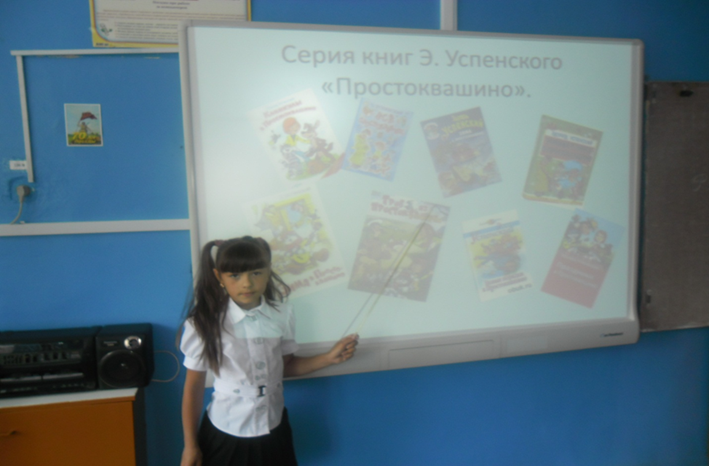 Алексеева В. с презентацией книг Э. Успенского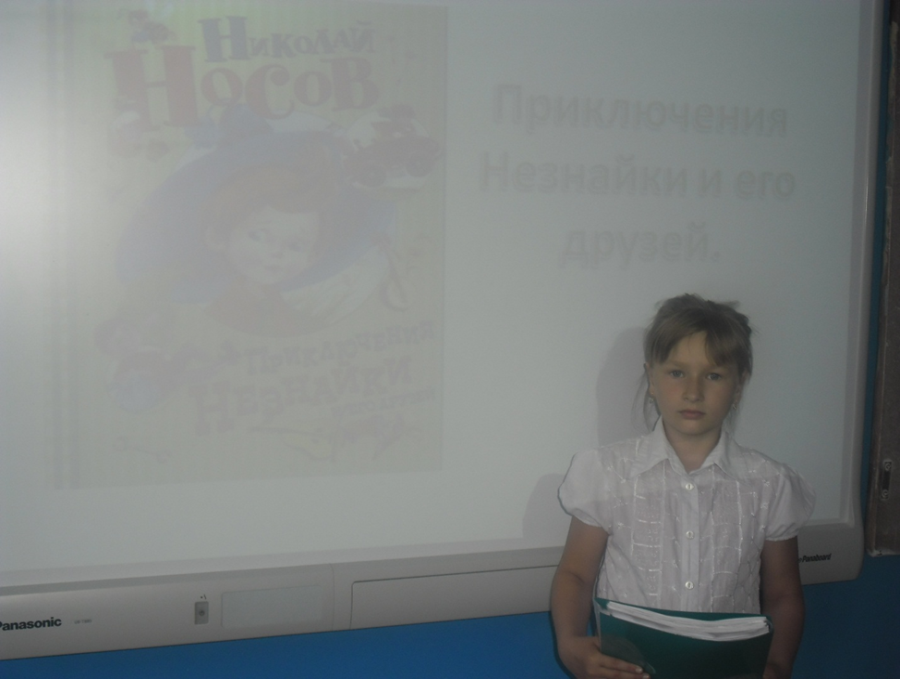 Митрошина А. с презентацией читательского дневника.